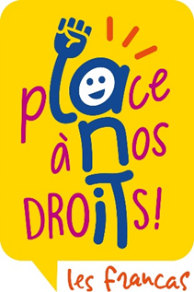 BULLETIN DE PARTICIPATIONPlace à nos droits 2020-2021(À renvoyer à l’Association départementale) Remplir une fiche par projet à valoriserNom de la structure : ......................................................................................................................................... Adresse : ............................................................................................................................................................. Code postal : ....................................................................................................................................................... Ville : ................................................................................................................................................................... Pays : ................................................................................................................................................................... Téléphone : ......................................................................................................................................................... E-mail : ................................................................................................................................................................ Nom du référent : .................................................................................................................................Qualité : ..................................................................................................................................................Souhaite valoriser, dans le cadre de « Place à nos droits », l’action suivante : ......................................................................................................................................................................................................................................................................................................................................................... Nombre de participants et tranche d’âge  : .................................................................................... ............................................................................................................................................................................. 